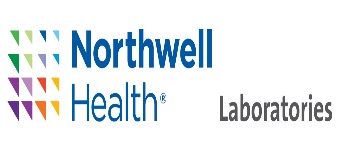 Constitutional Cytogenetics – Specimen RequirementsFor questions please call:North Shore University Hospital Cytogenetics Laboratory @ 516-562-3863 for prenatal/products of conception/skin biopsy specimens Long Island Jewish Medical Center Cytogenetics Laboratory @ 718-470-7065 for peripheral blood specimens  Transport Requirements Send to the laboratory ASAP at room temperature 20-25˚C. If there is a delay in transportation, store the sample in a refrigerator at 4˚C- DO NOT FREEZEAll test results are relayed to the referring physician within the above specified turnaround times.  In some instances, additional time is needed to allow for confirmatory, reflex testing or extensive work-up for a complete diagnosis.  Please note that the above TAT is an internal metric determined by the laboratory.  We adhere to CAP recommendations on TAT for all specimens.TestTestSpecimen typeCollection/recommended volumesAverage turn around timeChromosome Analysis (Karyotype)Chromosome Analysis (Karyotype)Chorionic Villi5-10 mg in sterile tube with sterile saline or transport media7-14 daysChromosome Analysis (Karyotype)Chromosome Analysis (Karyotype)Amniotic Fluid20 ml in two sterile conical tubes7-14 daysChromosome Analysis (Karyotype)Chromosome Analysis (Karyotype)Products of conception /skin biopsy5-10 mg in sterile tube with sterile saline or transport media14-28 daysChromosome Analysis (Karyotype)Chromosome Analysis (Karyotype)Peripheral BloodAdult: 5-10 mlNewborn: 2-5 mldark green/sodium heparin tube10-14 daysFluorescence in situ hybridization(FISH)Fluorescence in situ hybridization(FISH)Peripheral Blood   5-10 ml in dark green/sodium heparin tube in conjunction with chromosome analysisMicrodeletion single probe:7-10 daysRapid Newborn Aneuploidy:1-2 daysFluorescence in situ hybridization(FISH)Fluorescence in situ hybridization(FISH)Chorionic Villi3-5 mg in addition to required amount for chromosomesAneuploidy FISH: 1-2 daysFluorescence in situ hybridization(FISH)Fluorescence in situ hybridization(FISH)Amniotic Fluid5 ml in addition to required amount for chromosomesAneuploidy FISH: 1-2 daysChromosomalMicroarray (performed at GeneDx) ChromosomalMicroarray (performed at GeneDx) Peripheral Blood*2-5 ml in EDTA lavender top tubes2-3 weeksChromosomalMicroarray (performed at GeneDx) ChromosomalMicroarray (performed at GeneDx) Chorionic** Villi/POC10 mg in addition to required amount for chromosomes     ~2 weeks on direct specimen*Add ~1-2 weeks if direct was not possible and cultures are preparedChromosomalMicroarray (performed at GeneDx) ChromosomalMicroarray (performed at GeneDx) Amniotic Fluid**10-15 ml in addition to required amount for chromosomes     ~2 weeks on direct specimen*Add ~1-2 weeks if direct was not possible and cultures are preparedMolecular Tests(CF, Fragile X, etc)Molecular Tests(CF, Fragile X, etc)Peripheral Blood*5-10 ml in EDTA lavender top tubes~14 daysMolecular Tests(CF, Fragile X, etc)Molecular Tests(CF, Fragile X, etc)Chorionic Villi/POC**5-10 mg in addition to required amount for chromosomes~14 days on direct specimen*Add ~1-2 weeks if direct was not possible and cultures are preparedMolecular Tests(CF, Fragile X, etc)Molecular Tests(CF, Fragile X, etc)Amniotic Fluid**10-15 ml in addition to required amount for chromosomes~14 days on direct specimen*Add ~1-2 weeks if direct was not possible and cultures are prepared*For peripheral blood: submit both maternal and paternal bloods (2-5 ml/ EDTA lavender top tubes) if needed for result interpretation**For prenatals: submit maternal blood (2-5 ml/ EDTA lavender top tube) for maternal cell contamination studies and paternal bloods (2-5 ml/ EDTA lavender top tubes) if needed for result interpretation*For peripheral blood: submit both maternal and paternal bloods (2-5 ml/ EDTA lavender top tubes) if needed for result interpretation**For prenatals: submit maternal blood (2-5 ml/ EDTA lavender top tube) for maternal cell contamination studies and paternal bloods (2-5 ml/ EDTA lavender top tubes) if needed for result interpretation*For peripheral blood: submit both maternal and paternal bloods (2-5 ml/ EDTA lavender top tubes) if needed for result interpretation**For prenatals: submit maternal blood (2-5 ml/ EDTA lavender top tube) for maternal cell contamination studies and paternal bloods (2-5 ml/ EDTA lavender top tubes) if needed for result interpretation*For peripheral blood: submit both maternal and paternal bloods (2-5 ml/ EDTA lavender top tubes) if needed for result interpretation**For prenatals: submit maternal blood (2-5 ml/ EDTA lavender top tube) for maternal cell contamination studies and paternal bloods (2-5 ml/ EDTA lavender top tubes) if needed for result interpretation*For peripheral blood: submit both maternal and paternal bloods (2-5 ml/ EDTA lavender top tubes) if needed for result interpretation**For prenatals: submit maternal blood (2-5 ml/ EDTA lavender top tube) for maternal cell contamination studies and paternal bloods (2-5 ml/ EDTA lavender top tubes) if needed for result interpretation